ΛΑΙΚΕΣ ΠΑΡΑΔΟΣΕΙΣ – ΗΘΗ ΚΑΙ ΕΘΙΜΑ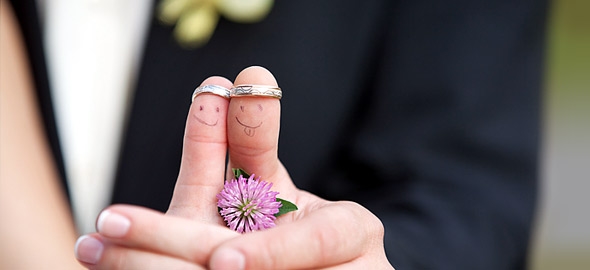 Λύκειο Διακοπτού Τάξη: Α’Δημητροπούλου Αρετή Ιωαννίδου Κάτια Σπάτα ΊλνταΧρυσανθακοπούλου ΑγγελικήΣχολικό έτος: 2014-2015ΠΕΡΙΕΧΟΜΕΝΑΤι είναι οι λαϊκές παραδόσεις;Η λέξη παράδοση είναι παράγωγο  ουσιαστικό του ρήματος ‘’παραδιδωμι’’που σημαίνει δίνω στα χέρια κάποιου , εμπιστεύομαι κάτι σε κάποιον. Η ελληνική παράδοση είναι τα λαϊκά δημιουργήματα που τα ονομάζουμε λαϊκό πολιτισμό όπως τα ήθη και τα έθιμα, δημοτικά τραγούδια, παραμύθια, παραδόσεις, διάφορα κτίσματα, η γλώσσα, το ντύσιμο, οι θρησκευτικες παραδόσεις, αλλά κι ο,τι επιβίωσε από παλαιότερες εποχές και συνθέτει το νεοελληνικό ήθος και ύφος ζωής. Παράδοση όμως δεν σημαίνει οπισθοδρόμηση, ούτε αποσυνδέεται από την πρόοδο αλλά εξελίσσεται, βιώνοντας τις τρεις διαστάσεις του χρόνου ( παρελθόν-παρόν-μέλλον.Η αξία της ελληνικής παράδοσης.Η παράδοση είναι η αλυσίδα που συνδέει τις γενιές μεταξύ τους. Με την παράδοση χάσμα δεν υπάρχει. Η γενιά μας συνδέεται με τις προηγούμενες αλλά και με εκείνες που θα έρθουν. Συνάμα αποτελεί και προϋπόθεση για την ύπαρξη του πολιτισμού. Γιατί ποτέ ο πολιτισμός μιας γενιάς δε δημιουργείται από το μηδέν. Ριζώνεται στο πολιτισμό των γενιών που πέρασαν. Ένας λαός που έχει ξεχάσει την παράδοση είναι σαν τον άνθρωπο που έχει χάσει το μνημονικό του, που έχει πάθει αμνησία.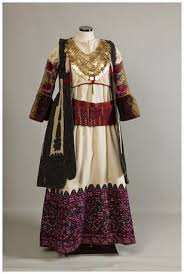 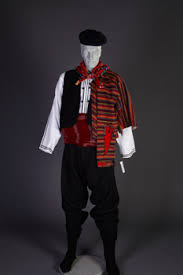 Τρόποι διατήρησης της ελληνικής παράδοσης.Η χώρα μας με τη μακρύτερη πολιτιστική διαδρομή επιβάλλεται να δραστηριοποιηθεί και να διαφυλάξει τον πολιτισμό της αλλά και να τον προβάλλει με ευαισθησία και υπευθυνότητα στους άλλους λαούς. Οι πολιτιστικοί σύλλογοι αποτελούν γερά στηρίγματα της ελληνικής παράδοσης. Γιατί διατηρούν και προβάλλουν το λαϊκό μας πολιτισμό αλλά και το μεταβάλουν από μουσειακό είδος σε ζωντανό οργανισμό. Με τις εκδηλώσεις τους κάνουν πιο σαφείς τις ιδέες που αποκρυσταλλώνουν την ελληνική κουλτούρα αλλά και σταθεροποιούν τις πανανθρώπινες αξίες.   Ένας άλλος θεσμός που συμβάλλει στη γνώση του παρελθόντος, τη διατήρηση της πολιτιστικής κληρονομιάς, την καλλιέργεια της ιστορικής συνείδησης αλλά και την ανάπτυξη της ιστορικής σκέψης και κρίσης είναι τα μουσεία. Αυτά είναι τα θησαυροφυλάκια του παρελθόντος, όπου προβάλλεται η πορεία ενός λαού.Το Υπουργείο Πολιτισμού με ευαισθητοποίηση πρέπει να στηρίξει οικονομικά και ηθικά όλες τις προσπάθειες που γίνονται για την αναβίωση των παραδοσιακών αξιών. Η Τοπική Αυτοδιοίκηση είναι σε θέση να αξιοποιήσει το δυναμικό του λαϊκού μας πολιτισμού δημιουργώντας πολιτιστικούς φορείς και οργανισμούς, όπου θα εκφράζονται όλες οι μορφές του. Το σχολείο μπορεί να βοηθήσει το νέο να αποκτήσει βιωματική σχέση με την εθνική μας κληρονομιά. Αλλά και η οικογένεια πρέπει να προτρέπει τα παιδιά να συμμετέχουν σε ανάλογες εκδηλώσεις και δραστηριότητες. Τέλος δεν είναι λίγα τα άτομα που με τον προσωπικό τους μόχθο, την αγάπη τους και το μεράκι τους προσφέρουν τις ιδέες τους και την ψυχή τους στην υπόθεση του λαϊκού πολιτισμού.ΑΡΡΑΒΩΝΑΣΑρραβώνας είναι η τελετή κατά την οποία επισημοποιείται η σχέση ενός ζευγαριού και η αμοιβαία υπόσχεση γάμου με την ανταλλαγή δαχτυλιδιών, τελείται είτε κατά το ίδιο μυστήριο του γάμου είτε σε χρονικό διάστημα πριν από αυτό.  Η λέξη "αρραβώνας" στην ελληνική γλώσσα εμφανίζεται από τους ελληνιστικούς χρόνους και είναι μάλλον αραβικής προελεύσεως.Η ΤΕΛΕΤΗΚαταρχήν, στον αρραβώνα παραβρίσκονται όλοι οι συγγενείς πρώτου βαθμού και από τις δυο οικογένειες και ο κουμπάρος. Καθώς ο αριθμός των καλεσμένων είναι σχετικά μικρός, παραδοσιακά ο αρραβώνας γίνεται στο σπίτι της νύφης, ή σε κάποιο κέντρο ή εστιατόριο.Εάν ο αρραβώνας γίνει στο σπίτι, εκτός από τα στρωμένα τραπέζια για το φαγοπότι που θα ακολουθήσει, σε περίοπτη θέση βάζετε ένα τραπεζάκι στρωμένο με λευκό τραπεζομάντιλο, επάνω ακουμπάτε ένα δίσκο με κουφέτα και ένα εικόνισμα. Όταν φτάσει ο γαμπρός, θα ακουμπήσει στο δίσκο το κουτάκι με τις βέρες. Όταν καταφτάσουν όλοι οι καλεσμένοι, ο κουμπάρος περνά τις βέρες στους μελλόνυμφους στον παράμεσο τους αριστερού χεριού. Η ευλογία της εκκλησίας δεν είναι απαραίτητη στον αρραβώνα, αλλά προαιρετική. Τέλος, οι συγγενείς του γαμπρού δίνουν στη νύφη για δώρα κοσμήματα από χρυσό και αντίστοιχα στο γαμπρό ρούχα ή κοσμήματα.ΓΑΜΟΣΓάμος ονομάζεται η τελετή με την οποία συνιστάται και αναγνωρίζεται μια νόμιμη γενετήσια ένωση που θα οδηγήσει στη δημιουργία μιας οικογένειας . Πρόκειται για μια διαβατήρια τελετουργία που σφραγίζει το πέρασμα του ατόμου από μια κατάσταση σε μιαν άλλη. Επίσης ο όρος δηλώνει όχι μόνο τη σύναψη αλλά και την ήδη συστημένη νόμιμη γενετήσια ένωση. Έτσι πρόκειται για ένα θεσμό ο οποίος προσδιορίζεται ως η κοινωνικά αναγνωρισμένη ένωση δύο προσώπων.ΓΑΜΟΣ ΣΤΗΝ ΑΡΧΑΙΑ ΕΛΛΑΔΑΗ γυναίκα στους Αρχαϊκούς χρόνους για να παντρευτεί έπρεπε να βρίσκεται στην εφηβική ηλικία. Αφού γνωστοποιείται δημόσια η βούληση του πατέρα να παντρέψει την κόρη του, έρχονταν οι υποψήφιοι γαμπροί στο σπίτι της νύφης κομίζοντας δώρα στη νύφη και στον πατέρα της. Φιλοξενούνταν και συμμετείχαν σε γεύμα. Επρόκειτο για μια πρώτη φάση γνωριμίας και συναγωνισμού μεταξύ των υποψήφιων γαμπρών. Όταν ο πατέρας επέλεγε τον μελλοντικό γαμπρό του, ο τελευταίος έδιδε δώρα στον πεθερό του. Κι ο πεθερός έδινε προίκα, τα ‘’μείλια’’. Πραγματοποιείτο ένα συμπόσιο πριν την μεταφορά της νύφης από το πατρικό της στο σπίτι του συζύγου της, συμπόσιο που ονομαζόταν ‘’ειλαπίνη’’. Η μεταφορά της νύφης στη νέα εστία της γινόταν με άρμα και τιμητική συνοδεία, τουλάχιστον στις πλούσιες οικογένειες. Για τη μεταφορά της νύφης επιλέγονταν ιδιαίτερα ευνοϊκές ημέρες του μήνα. Η διατύπωση της γαμήλιας τελετής στην αρχαία Αθήνα ήταν: - ‘’Δίδω αυτή τη γυναίκα για την αναπαραγωγή νόμιμων παιδιών’’ -‘’Δέχομαι’’ -Και (π.χ.) τρία τάλαντα προίκα -Είμαι ικανοποιημένος Ο γάμος θεωρείτο τετελεσμένος με την καταβολή προίκας. Συνήθως η νύφη ήταν 12-16 ετών και ο γαμπρός 24-30, δηλαδή η μεταξύ τους διαφορά ήταν 12-14 χρόνια. Ένας σημαντικός παράγοντας για το γάμο σε τόσο νεαρή ηλικία ήταν και η ανησυχία για την εγγύηση της αγνότητας της νύφης. ΕΘΙΜΑ ΣΤΗΝ ΑΡΧΑΙΑ ΕΛΛΑΔΑΜετά τον ορισμό της ημέρας του γάμου στέλνονταν προσκλήσεις σε συγγενείς και φίλους. Την παραμονή κρεμούσαν πολύτιμα παραπετάσματα στους τοίχους του νυφικού κοιτώνα και τα πιο πολύτιμα κοσμήματα-κειμήλια της οικογένειας στον ίδιο κοιτώνα έβαζαν τα σχετικά έπιπλα κι όλο αυτό με τη γινόταν με τη συνοδεία χαρούμενων ασμάτων. Την ημέρα του γάμου οι καλεσμένοι προσέρχονταν ντυμένοι στα άσπρα. Ο γαμπρός πήγαινε συνοδευόμενος από οργανοπαίχτες για να παραλάβει τη νύφη. Εκείνη περίμενε ντυμένη με χρυσοΰφαντο φόρεμα και λεπτοκεντημένη μπλούζα. Το πρόσωπό της ήταν σκεπασμένο με πέπλο. Μόνο όταν πλησίαζε ο γαμπρός ξεσκέπαζε το πρόσωπό της από το πέπλο. Με τη συνοδεία γονέων , φίλων, υπηρετών, τραγουδιστών, μουσικών, προσώπων που κρατούσαν λαμπάδες, πήγαιναν στην εκκλησία.Ο ΓΑΜΟΣ ΤΩΝ ΝΕΚΡΩΝΣε πολλές ιστορικές περιόδους και πολιτισμούς απαντάται το φαινόμενο ένας νεκρός να συνοδεύεται από έναν νεκρό του άλλου φύλου, κυρίως αν ο πρώτος είναι άνδρας ο δεύτερος να είναι γυναίκα: ο ανύπαντρος νεκρός θεωρείται μια ιδιαίτερη ‘’επικίνδυνη’’ για τον κόσμο των ζωντανών, ομάδα νεκρών. Προκειμένου να εξευμενισθεί και να γίνει πιο ευτυχής εκεί που θα είναι συντροφεύεται στην ταφή του με κάτι άψυχο εν είδη νυμφίου ή νύμφης: (μπανανιά για του άντρες ή σπαθί για τις γυναίκες ) ή με μια ανύπαντρη πεθαμένη ή σκοτώνανε τη κοπέλα για να ακολουθήσει τον νεκρό στον τάφο (μια φυλή του Τρανσβάαλ). Αν πάλι ένας άντρας και μια γυναίκα συζούν αλλά πεθάνει ο ένας από τους δυο χωρίς να έχουν προλάβει να παντρευτούν τότε πραγματοποιείται ένας εικονικός γάμος μεταξύ τους: μια κοπέλα ντυμένη νύφη ακολουθεί το νέο στην τελευταία κατοικία του κρατώντας δυο στεφάνια που το ένα το ρίχνει πάνω στο λείψανο και το άλλο το κρατάει η ίδια. ΘΕΩΡΙΕΣ ΓΙΑ ΤΗΝ ΠΡΟΕΛΕΥΣΗ ΤΟΥ ΓΑΜΟΥΥπάρχουν διάφορες θεωρίες για το πώς προέκυψε ο γάμος: με πιο σημαντική αυτή που υποστηρίζει πως ο γάμος εφευρέθηκε για την προστασία των γυναικών. Η απαρχή του γάμου δεν βρίσκεται στα άτομα αλλά στο δεσμό μεταξύ ομάδων οι οποίες ανταλλάσσουν μεταξύ τους γυναίκες: οι ομάδες μπορούν να είναι οικογένειες ή κοινής καταγωγής . Ο γάμος δεν είναι και δεν μπορεί να είναι προσωπική υπόθεση. Ο τρόπος που εκτυλίσσεται ένας γάμος δείχνει πως πρόκειται για μια σύμβαση μεταξύ δύο ομάδων. Η οικογένεια που δίνει την κόρη της υφίσταται μια απώλεια : η αναχώρηση της κόρης-νύφης συνιστά μια ρωγμή στην αλληλεγγύη της οικογενειακής ομάδας, μια βίαιη διαδικασία. Οι τελετές του γάμου συμβολίζουν την εχθρότητα ανάμεσα στις δυο οικογένειες (μερικές φορές αναπαριστούν απαγωγή ή κλοπή της γυναίκας). Η υπέρβαση της κρίσης είναι σταδιακή και επίπονη: δείπνα, επισκέψεις οικογενειών)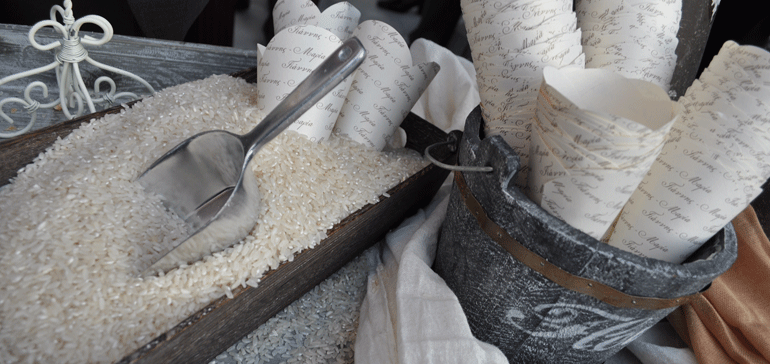 ΕΘΙΜΑ ΓΑΜΟΥΣτρώσιμο κρεβατιού
Λίγες μέρες πριν το γάμο προσκαλείται κόσμος στο σπίτι του ζευγαριού. Οι ανύπαντρες κοπέλες πρέπει να στρώσουν όσο καλύτερα γίνεται το νυφικό κρεβάτι με τα προικιά, ο μόνος που αμφισβητεί το στρώσιμο και μπορεί να το ξεστρώσει εάν δεν του αρέσει είναι ο γαμπρός. Τα κορίτσια θα πρέπει να το ξαναστρώσουν ώσπου ο γαμπρός μείνει ευχαριστημένος! Μετά οι καλεσμένοι πετάνε ρύζι και χρήματα επάνω στο νυφικό κρεβάτι!Η νύφη και το κοίταγμα
Σε πολλές πόλεις συνηθίζεται η νύφη μόλις βγει από το πατρικό να κοιτάξει πίσω για να μοιάσει το παιδί σε εκείνη.Τα ονόματα στη σόλα του παπουτσιού
Η νύφη γράφει στη σόλα του παπουτσιού της ονόματα ανύπαντρων κοριτσιών, όποια ονόματα σβήσουνε σημαίνει ότι οι κοπέλες αυτές θα παντρευτούνε σύντομα.Το παπούτσι και ο κουμπάρος
Ο κουμπάρος θα πρέπει να είναι παρών όταν η νύφη βάλει τα παπούτσια της, όταν η νύφη του πει ότι δεν μπαίνει το παπούτσι θα πρέπει να βάλει λεφτά στον πάτο του παπουτσιού μέχρι να μπει!Το στήσιμο του γαμπρού
Η νύφη θα κάνει δύο και τρείς και τέσσερις γύρες πρωτού ανέβει τα σκαλιά της εκκλησίας, για να παιδέψει το γαμπρό!Πέταγμα ρυζιού
Την ώρα της τελετής στο χορό του Ησαΐα οι παρευρισκόμενοι πετάνε μπόλικο ρύζι στο ζευγάρι για να ριζώσει.Πάτημα ποδιού
Όταν ο παππάς πει «η δε γυνή να φοβήται τον άνδρα» η νύφη πατάει ελαφρά το πόδι του γαμπρού, θέλοντας να του πει ότι δεν θα τον φοβάται και τόσο!Το γλυκό της πεθεράς
Αφού τελειώσει ο γάμος, το ζευγάρι θα επισκεφθεί το σπίτι του γαμπρού. Εκεί η πεθερά θα τους περιμένει στην πόρτα με κάποιο γλυκό η με μέλι και θα ταΐσει και τους δύο για να έχουν γλυκιά ζωή.Το ξύρισμα του γαμπρού Λίγες ώρες πριν το μυστήριο, μαζεύονται στο σπίτι του γαμπρού οι κολλητοί του για να τον ξυρίσουν και να τον ντύσουν για την εκκλησία. Τα γέλια και τα πειράγματα όχι απλά δεν λείπουν, αλλά επιβάλλονται! Οι τελευταίες ώρες του άντρα ως εργένη είναι το ίδιο ευχάριστες με αυτές της μελλόνυμφης που ετοιμάζεται στο πατρικό της με τις δικές της φίλες...ΠΡΟΙΚΟΣΥΜΦΩΝΟΗ σύνταξη της κόπιας ήταν πανομοιότυπη και είχε ως εξής:ΠΡΟΙΚΟΣΥΜΦΩΝΟΕις το όνομα του Πατρός και του Υιού και του Αγίου Πνεύματος και του Αγίου Προκοπίου, ημείς ο ………………………………...................... και η …………………………………….................................................Προκειμένου να υπανδρεύσομεν τη θυγατέρα μας ………………..με τον …………………………., της δίδουμε ως προίκα:Χρήματα ………………………………(γράφονταν το χρηματικό ποσό που θα έδιναν οι γονείς της νύφης)Ακίνητα ………………………………. (γράφονταν όλα τα κτήματα που θα ελάμβανε η κόρη)π.χ. Έναν αγρόν με ελαιόδεντρα στη θέση ……….., έναν αγρόν ξηρικόν στη θέση …………… .ΚινητάΡουχισμός : Xoνδρικά ……………………. (ανάφεραν όλο το ρουχισμό που θα έδιναν) κλινοσκεπάσματα, στρώματα, μαξιλάρια, σακιά, σακούλια, λιόπανα κλπ. Ψιλικά …………………. (ανάφεραν όλο το ρουχισμό που θα έδιναν) φορεσιές, εσώρουχα και φορέματα, καθώς και τα υφαντά υφάσματα για υποκάμισα και φουστάνια, τις πετσέτες κλπ. .Χαλκώματα : …………………… (έγραφαν όλα τα σκεύη της κουζίνας : μαχαίρια, κουτάλια, πιρούνια, ποτήρια, κανάτες, κατσαρόλες, τεντζέρια και χαρανιά κλπ.Με την ευχή μαςΟ πατέρας και η μητέραΠΡΟΕΤΟΙΜΑΣΙΕΣ ΓΙΑ ΤΟ ΓΑΜΟΜετά το αίσιον τέλος του προξενιού, το δόσιμο των χεριών, τη σύνταξη πρόχειρου προικοσυμφώνου, τα διαδόματα και τους αρρεβώνες, σειρά είχε ο γάμος. Ο ορισμός της ημερομηνίας του γάμου σήμαινε γενική κινητοποίηση όλων των μελών και των δύο οικογενειών, αλλά και των συγγενών και των γειτόνων και φίλων για να προετοιμαστούν όλα όσα αφορούσαν το γάμο. Οι προετοιμασίες άρχιζαν πολλούς μήνες πριν αλλά τα έθιμα της τελευταίας εβδομάδας άρχιζαν από την Τετάρτη.Ειδικότερα: ΤΕΤΑΡΤΗΤην Τετάρτη προσκαλούσαν τους συγγενείς και τους φίλους για το γάμο, στέλνοντάς τους ένα κλωνάρι βασιλικό και ένα γαρύφαλλο.Οι προσκαλούμενοι τους κερνούσαν γλυκό και τους έδιναν αβγά, για να φτιάξουν με αυτά δίπλες.ΠΕΜΠΤΗΗ οικογένεια του γαμπρού άρχιζε τις προετοιμασίες από την Πέμπτη. Το πρωί έφτιαχναν τους κουραμπιέδες. Σ` όλη αυτή την προετοιμασία, πρωτοστατούσαν η μάνα του γαμπρού και η γριά γιαγιά του (αν, βέβαια, υπήρχε ακόμη στη ζωή).Την ίδια μέρα ζύμωναν και τις πίτες του γάμου. Ύστερα άλλες γυναίκες μαζί και νέες κοπέλες, έφτιαχναν με ζυμάρι ένα σωρό στολίδια πάνω στις πίτες, που έπειτα τις πασπάλιζαν με σουσάμι (για πολυγονία του ζευγαριού) και τις άλειφαν με άφθονο μέλι. Αυτές ήταν οι «μελόπιτες».Έφτιαχναν πάνω στις πίτες αγγελάκια και ανθρωπάκια που χόρευαν. Επίσης έφτιαχναν σταφύλια, πουλιά, σπίτια, άστρα, δέντρα, κλαριά" και πλήθος άλλα στολίδια. Στη μια πίτα μάλιστα, το "δώρο" του γαμπρού στη νύφη, έφτιαχναν δύο όμορφα πουλιά, ανάμεσα στα οποία ήταν "μια μικρή καρδιά" και πάνω απ' αυτή γραμμένο το όνομα του γαμπρού.ΠΑΡΑΣΚΕΥΗΤην άλλη μέρα, την Παρασκευή, ζύμωναν τα ψωμιά του γάμου (τα κουλουρόψωμα). Είχαν διαλέξει και καθαρίσει από προχτές το σιτάρι και, με τις σχετικές ευχές, το είχανε πάει στο νερόμυλο του χωριού6. Το γλέντι την παραμονή του γάμουΤο Σάββατο έσφαζαν τα σφαχτά και πρώτα το «κανίσκι», δηλαδή το αρνί που θα πήγαινε ο γαμπρός δώρο στο σπίτι της νύφης.Την ίδια μέρα έφτιαχναν και τις δίπλες, ενώ το βράδυ συγκεντρώνονταν οι στενοί συγγενείς και έκαναν το πρώτο γλέντι. Ο καθένας έφερνε και το δώρο του. Άλλος κρέας, άλλος βακαλάο, άλλος κρασί, τσίπουρο ή κάποιο άλλο ποτό, κλπ..Μετά το φαγοπότι άρχιζαν "τα τραγούδια της τάβλας" και το χορό.Τη βραδιά εκείνη έκαναν την εμφάνισή τους και τα όργανα του γάμου: κλαρίνο και λαούτο.Οι συμβολισμοί του γάμουΤα περισσότερα έθιμα έχουν ρίζες αιώνων και έχουν επιζήσει μέχρι τις μέρες μας από γενιά σε γενιά. Αλλά ξέρουμε γιατί και τι ακριβώς σημαίνουν;

Γιατί η νύφη φοράει πέπλο;
Το πέπλο της νύφης έχει ακόμα μεγαλύτερη ιστορία και από το νυφικό φόρεμα! Η παράδοση του πέπλου βρίσκει τις ρίζες της στην αρχαία Ελλάδα που συνήθως ήταν κίτρινο και αργότερα στην αρχαία Ρώμη κόκκινο. Το πέπλο, τα πρώτα χρόνια σκέπαζε τη νύφη από το κεφάλι μέχρι τα πόδια και συμβόλιζε την υποταγή της γυναίκας στο σύζυγο. Η άρση του πέπλου στο τέλος της τελετής συμβολίζει την ανδρική κυριαρχία. Αν η νύφη πάρει την πρωτοβουλία να σηκώσει το πέπλο μόνη της δείχνει περισσότερη ανεξαρτησία.

Γιατί το νυφικό είναι λευκό;
Το λευκό χρώμα είναι σύμβολο της χαράς και της γιορτής από τους ρωμαϊκούς χρόνους. Επίσης στο λευκό χρώμα αποδόθηκε και ο συμβολισμός της αγνότητας. Σήμερα, κατέχει την αρχική έννοια της ευτυχίας και της χαράς.

Τι συμβολίζει η ανθοδέσμη;
Για αιώνες, τα λουλούδια έχουν χρησιμοποιηθεί σαν γλώσσα για να εκφράσουν μια ποικιλία συναισθημάτων και αξιών. Τριαντάφυλλα για την αγάπη, κρίνους για την αρετή και ούτω καθεξής. Στους γάμους της αρχαιότητας, οι νύφες έβαζαν βότανα κάτω από πέπλα τους για να συμβολίσουν την αφοσίωση. Οι νύφες στην αρχαία Ελλάδα κρατούσαν κισσό ως σύμβολο αιώνιας αγάπης. Σήμερα, οι νύφες συνήθως κρατούν ανθοδέσμες με λουλούδια που ταιριάζουν στο γενικότερο χρωματισμό του γάμου, κρατώντας ζωντανά αυτά τα παλιά έθιμα μέχρι και σήμερα.

Πώς καθιερώθηκε η γαμήλια τούρτα;
Στους ρωμαϊκούς χρόνους, η τούρτα ήταν ένα ιδιαίτερο μέρος του εορτασμού του γάμου. Η νύφη μετά το γάμο έσπαζε στο κεφάλι της ένα λεπτό καρβέλι ψωμί, συμβολίζοντας τη γονιμότητα. Κατά τη διάρκεια του Μεσαίωνα, έγινε παράδοση το ζευγάρι να δίνει ένα φιλί πάνω από ένα σωρό από μικρά κέικ. Αργότερα, ένας έξυπνος ζαχαροπλάστης αποφάσισε να συγκεντρώσει όλα αυτά τα μικρά κέικ μαζί περιχύνοντας τα με γλάσο. Και κάπως έτσι γεννήθηκε η πολυώροφη γαμήλια τούρτα.

Γιατί πετάμε ρύζι;
Η ρίψη ρυζιού για το ζευγάρι ήταν πάντα σύμβολο ευημερίας και καλής τύχης. Στην Ανατολή, το να ρίχνεις ρύζι έχει το νόημα της ευχής για ένα γεμάτο από αγαθά σπιτικό. Ακόμα και σήμερα το ρύζι παραμένει δείγμα ευχής για ζωή με αφθονία.

Τι συμβολίζει η βέρα;
Το κυκλικό σχήμα της βέρας συμβόλιζε την αθάνατη, ατέλειωτη αγάπη από την εποχή των πρώτων Αιγυπτίων. Το δαχτυλίδι τότε ήταν από κάνναβη ή βούρλα, τα οποία όμως δεν κρατούσαν. Αργότερα οι Ρωμαίοι έφτιαξαν δαχτυλίδια από ανθεκτικό μέταλλο για να συμβολίσουν τη μονιμότητα του γάμου. Σήμερα, οι βέρες είναι από χρυσό, σύμβολο της ομορφιάς και της καθαρότητας.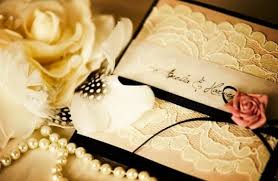 ΠΗΓΕΣhttp://www.slideshare.net/sidarieva/4-17727430 http://www.onlarissa.gr/2014/03/12/paradosi-mia-diachroniki-axia/ΛΕΞΙΚΟ: ΜΠΑΜΠΙΝΙΩΤΗΣhttp://el.wikipedia.org/wiki/%CE%91%CF%81%CF%81%CE%B1%CE%B2%CF%8E%CE%BD%CE%B1%CF%82 http://www.fuego.xan.gr/index.php?tmp=2&pg=2&id=10050&http://provagamou.gr/2012/01/%CE%AE%CE%B8%CE%B7-%CE%BA%CE%B1%CE%B9-%CE%AD%CE%B8%CE%B9%CE%BC%CE%B1-%CF%84%CE%BF%CF%85-%CE%B3%CE%AC%CE%BC%CE%BF%CF%85-%CF%83%CF%84%CE%B7%CE%BD-%CE%B5%CE%BB%CE%BB%CE%AC%CE%B4%CE%B1/http://www.gamoi.gr/%CE%BE%CF%85%CF%81%CE%B9%CF%83%CE%BC%CE%B1-%CE%B3%CE%B1%CE%BC%CF%80%CF%81%CE%BF%CF%85-00233http://www.gamoi.gr/%CE%BF%CE%B9-%CF%83%CF%85%CE%BC%CE%B2%CE%BF%CE%BB%CE%B9%CF%83%CE%BC%CE%BF%CE%B9-%CF%84%CE%BF%CF%85-%CE%B3%CE%B1%CE%BC%CE%BF%CF%85-00171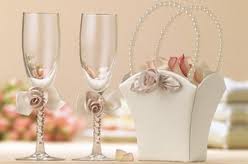 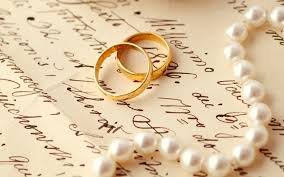 